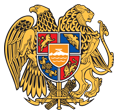 ՀԱՅԱՍՏԱՆԻ ՀԱՆՐԱՊԵՏՈՒԹՅՈՒՆ 
ՏԱՎՈՒՇԻ ՄԱՐԶ
ԴԻԼԻՋԱՆ ՀԱՄԱՅՆՔ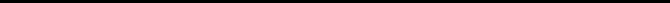 27 ապրիլ 2020թ.ԱՐՁԱՆԱԳՐՈՒԹՅՈՒՆ N 6
ԱՎԱԳԱՆՈՒ ՀԵՐԹԱԿԱՆ ՆԻՍՏԻՀամայնքի ավագանու նիստին ներկա էին ավագանու 8 անդամներ:Բացակա էին` Ռազմիկ Բալինյանը, Արթուր Թամրազյանը, Վարդան Հախվերդյանը, Սուրեն Մելիքյանը, Դավիթ Սարգսյանը, Գեվորգ Սողոմոնյանը, Տիգրան ՍտեփանյանըՀամայնքի ղեկավարի հրավերով ավագանու նիստին մասնակցում էին`
Արա Մարտիրոսյան, Գոհար Դավթյան, Սուրեն ԱմյանՆիստը վարում էր  ՀՀ Դիլիջան համայնքի ղեկավար` Արմեն ՍանթրոսյանըՆիստը արձանագրում էր ` Սոնա ԵգանյանըԼսեցին
ՀԱՄԱՅՆՔԻ ԱՎԱԳԱՆՈՒ ՆԻՍՏԻ ՕՐԱԿԱՐԳԸ ՀԱՍՏԱՏԵԼՈՒ ՄԱՍԻՆ /Զեկ. ԱՐՄԵՆ ՍԱՆԹՐՈՍՅԱՆ/ Ղեկավարվելով «Տեղական ինքնակառավարման մասին»  օրենքի 14-րդ հոդվածի  6-րդ մասի պահանջներով` համայնքի ավագանին  որոշում է.           Հաստատել համայնքի ավագանու նիստի հետևյալ օրակարգը.1.     Դիլիջան համայնքում 2020թ. ընթացքում «Վարձատրվող հասարակական աշխատանքներ» ծրագրի իրականացման մասին:
Զեկ. Ա.Սանթրոսյան2.    Դիլիջան համայնքի 2020 թվականի տարեկան աշխատանքային պլանը հաստատելու մասին:
Զեկ. Ա. Սանթրոսյան
3.    Դիլիջան համայնքի կամավոր խնդիրները, դրանց լուծմանն ուղղված սեփական լիազորությունները և դրանց իրականացման կարգը հաստատելու մասին:
Զեկ.Ա. Սանթրոսյան
4.   Գույքի տնօրինման մասին:
 Զեկ.Ա. Սանթրոսյան
5. Դիլիջան համայնքի 2020թ.բյուջեի վարչական մասի պահուստային ֆոնդից հատկացում կատարելու մասին:
Զեկ.Ա. Սանթրոսյան
6. Դիլիջան համայնքի սեփականությունը հանդիսացող Բնակավայրերի հողերից 474.5քմ մակերեսով հողամասը, Գյուղատնտեսական նշանակության հողերից 2016.0քմ ընդհանուր մակերեսով թվով 3 հողամասերը աճուրդի և բնակավայրերի հողերից 766.6քմ ընդհանուր մակերեսով թվով 2 հողամասերը կրկնաճուրդի միջոցով օտարելու համաձայնություն տալու, ինչպես նաև մեկնարկային գները հաստատելու մասին:
Զեկ. Ա. Սանթրոսյան
7. Գույքի տնօրինման մասին:
Զեկ.Ա.ՍանթրոսյանՀամայնքի ղեկավարը  առաջարկեց օրակարգում ընդգրկել ևս 4 հարց՝ 4. <<Գույքի տնօրինման մասին>>, 5. <<Դիլիջան համայնքի 2020թ.բյուջեի վարչական մասի պահուստային ֆոնդից հատկացում կատարելու մասին>>, 6. << Դիլիջան համայնքի սեփականությունը հանդիսացող Բնակավայրերի հողերից 474.5քմ մակերեսով հողամասը, Գյուղատնտեսական նշանակության հողերից 2016.0քմ ընդհանուր մակերեսով թվով 3 հողամասերը աճուրդի և բնակավայրերի հողերից 766.6քմ ընդհանուր մակերեսով թվով 2 հողամասերը կրկնաճուրդի միջոցով օտարելու համաձայնություն տալու, ինչպես նաև մեկնարկային գները հաստատելու մասին>>, 7. <<Գույքի տնօրինման մասին>>  և հաստատել օրակարգը նոր խմբագրությամբ:Որոշումն ընդունված է. /կցվում է որոշում N 51-Ա/Լսեցին
ԴԻԼԻՋԱՆ ՀԱՄԱՅՆՔՈՒՄ 2020Թ. ԸՆԹԱՑՔՈՒՄ <<ՎԱՐՁԱՏՐՎՈՂ ՀԱՍԱՐԱԿԱԿԱՆ ԱՇԽԱՏԱՆՔՆԵՐ>> ԾՐԱԳՐԻ ԻՐԱԿԱՆԱՑՄԱՆ ՄԱՍԻՆ /Զեկ. ԱՐՄԵՆ ՍԱՆԹՐՈՍՅԱՆ/Դիլիջան համայնքին վարձատրվող հասարակական աշխատանքների իրականացման ծրագրով գումար է հատկացվել Հաղարծին բնակավայրում արտակարգ իրավիճակների՝ սողանքի հետևանքով վթարված խմելու ջրի ակունքի վերականգնման  և ջրագծի կառուցման  աշխատանքների համար: Ծրագրի ընդհանուր արժեքը կազմում է 3000000 (երեք միլիոն ) ՀՀ դրամ, որից համայնքի ներդրումը  1500000 (մեկ միլիոն հինգ հարյուր հազար) ՀՀ դրամ: 
Հաշվի առնելով վերոգրյալը և ղեկավարվելով «Տեղական ինքնակառավարման մասին» օրենքի 18-րդ հոդվածի 1-ին մասի  5-րդ կետի պահանջներով՝  համայնքի ավագանին որոշում է.     1.     Դիլիջան համայնքի 2020թ. բյուջեի եկամուտները /Վարձատրվող հասարակական աշխատանքներ/  ավելացնել 1500000 (մեկ միլիոն հինգ հարյուր հազար) ՀՀ դրամ.2.     Դիլիջան համայնքի 2020թ. բյուջեով նախատեսված ծախսերը «10-07-01 Սոցիալական հատուկ արտոնություններ»   ավելացնել 1500000 (մեկ միլիոն հինգ հարյուր հազար) ՀՀ դրամ, որից հոդված 4111(Աշխատողների աշխատավարձեր և հավելավճարներ)-1230000(մեկ միլիոն երկու հարյուր երեսուն հազար) ՀՀ  դրամ. 4264(Տրանսպորտային նյութեր)- 270000 (երկու հարյուր յոթանասուն հազար)ՀՀ  դրամ:3.    Դիլիջան համայնքի ֆինանսական մասնակցությունն ապահովելու նպատակով Դիլիջան համայնքի բյուջեի վարչական մասի պահուստային ֆոնդից՝ 11-01-02, «ՀՀ համայնքների պահուստային ֆոնդ» գործառնական նշանակության ծախսերի կատարման նախահաշվի «4891» (պահուստային միջոցներ) տնտեսագիտական հոդվածից հատկացնել 1500000(մեկ միլիոն հինգ հարյուր հազար) ՀՀ դրամ «10-07-01 Սոցիալական հատուկ արտոնություններ» հոդված 4269(Հատուկ նպատակային այլ նյութեր):Որոշումն ընդունված է. /կցվում է որոշում N 52-Ն/Լսեցին
ԴԻԼԻՋԱՆ ՀԱՄԱՅՆՔԻ 2020 ԹՎԱԿԱՆԻ ՏԱՐԵԿԱՆ ԱՇԽԱՏԱՆՔԱՅԻՆ ՊԼԱՆԸ ՀԱՍՏԱՏԵԼՈՒ ՄԱՍԻՆ /Զեկ. ԱՐՄԵՆ ՍԱՆԹՐՈՍՅԱՆ/Ղեկավարվելով «Տեղական ինքնակառավարման մասին»  օրենքի 18-րդ հոդվածի 1-ին կետի 4-րդ ենթակետով,  Գերմանիայի միջազգային համագործակցության ընկերության «Լավ տեղական ինքնակառավարում Հարավային Կովկասում» ծրագրի և Հայաստանի Հանրապետության տարածքային կառավարման և զարգացման նախարարության միջև համաձայնեցված «18 բազմաբնակավայր համայնքների տարեկան աշխատանքային պլանների մշակում» ծրագրի շրջանակներում մշակված «Համայնքի տարեկան աշխատանքային պլանի մշակման մեթոդական ուղեցույց»-ով՝ համայնքի ավագանին որոշում է.1.Հաստատել  Դիլիջան համայնքի 2020 թվականի տարեկան աշխատանքային պլանը (ՏԱՊ)՝  համաձայն հավելվածի:Որոշումն ընդունված է. /կցվում է որոշում N 53-Ա/Լսեցին
ԴԻԼԻՋԱՆ ՀԱՄԱՅՆՔԻ ԿԱՄԱՎՈՐ ԽՆԴԻՐՆԵՐԸ, ԴՐԱՆՑ ԼՈՒԾՄԱՆՆ ՈՒՂՂՎԱԾ ՍԵՓԱԿԱՆ ԼԻԱԶՈՐՈՒԹՅՈՒՆՆԵՐԸ ԵՎ ԴՐԱՆՑ ԻՐԱԿԱՆԱՑՄԱՆ ԿԱՐԳԸ ՀԱՍՏԱՏԵԼՈՒ ՄԱՍԻՆ /Զեկ. ԱՐՄԵՆ ՍԱՆԹՐՈՍՅԱՆ/Ղեկավարվելով  <<Տեղական ինքնակառավարման մասին>> օրենքի 10-րդ հոդվածի 11-րդ մասի և 18-րդ հոդվածի 1-ին մասի 7-րդ կետի պահանջներով` համայնքի ավագանին որոշում է.1. Հաստատել  Դիլիջան համայնքի  կամավոր խնդիրները, դրանց լուծմանն ուղղված սեփական լիազորությունները և դրանց իրականացման կարգը` համաձայն հավելվածի: 
2. Սույն որոշումն ուժի մեջ է մտնում պաշտոնական հրապարակմանը հաջորդող  օրվանից:Որոշումն ընդունված է. /կցվում է որոշում N 54-Ն/Լսեցին
ԳՈՒՅՔԻ ՏՆՕՐԻՆՄԱՆ ՄԱՍԻՆ /Զեկ. ԱՐՄԵՆ ՍԱՆԹՐՈՍՅԱՆ/Դիլիջան համայնքի ղեկավարին է դիմել ՀՀ Ոստիկանության Տավուշի մարզային վարչության Դիլիջանի բաժինը՝ հայտնելով, որ Ռուբեն Հարությունյանի կողմից Դիլիջան համայնքի «Մեծ Թալա» կոչվող տարածքից գողացվել է 2000թ. սեպտեմբերից Դիլիջան համայնքի հաշվեկշռում ընդգրկված, 581410 մնացորդային արժեքով «Մեծ Թալայի հակասողանքային կոմունիկացիա»-ի խողովակաշարից կտրտված ընդհանուր 25 հատ տարբեր հաստության և երկարության խողովակներ: Ուսումնասիրությամբ պարզվել է, որ տվյալ կոմունիկացիան կառուցվել է 1960-ական թվականներին և 1980-ական թվականներից չի գործել նպատակային նշանակությամբ: Հաշվի առնելով, որ Դիլիջան քաղաքի տվյալ հատվածում արդեն գործում են հակասողանքային թունելները, ուստի անհրաժեշտություն չկա վերականգնել հակասողանքային կոմունիկացիան: Ռուբեն Հարությունյանի կողմից գողացված խողովակները ամբողջությամբ վերադարձվել է Դիլիջանի համայնապետարանին: Համայնքի ղեկավարի կողմից Ռուբեն Հարությունյանից բողոք և պահանջ ներկայացնելու, ինչպես նաև մետաղական խողովակների հետագա տնօրինման հարցը ներկայացվում է համայնքի ավագանու քննարկմանը: Ղեկավարվելով «Տեղական ինքնակառավարման մասին» օրենքի 35-րդ հոդվածի 1-ին մասի 18-րդ կետով և 18-րդ հոդվածի 1-ին մասի 21-րդ կետով՝ համայնքի ավագանին որոշում է. ՀՀ Ոստիկանության Տավուշի մարզային վարչության Դիլիջանի բաժնի կողմից ներկայացված Ռուբեն Հարությունյանի կողմից Դիլիջան համայնքի «Մեծ Թալա» կոչվող տարածքից «Մեծ Թալայի հակասողանքային կոմունիկացիա»-ի խողովակաշարից կտրտված ընդհանուր 25 հատ տարբեր հաստության և երկարության խողովակների գողության փաստով Դիլիջանի համայնքապետարանը Ռուբեն Հարությունյանից բողոք և պահանջ չունի, իսկ 25 հատ մետաղական խողովակները թողնել համայնքի հաշվեկշռում՝ այլ նպատակներով օգտագործելու համար:Որոշումն ընդունված է. /կցվում է որոշում N 55-Ա/Լսեցին
ԴԻԼԻՋԱՆ ՀԱՄԱՅՆՔԻ 2020Թ.ԲՅՈՒՋԵԻ ՎԱՐՉԱԿԱՆ ՄԱՍԻ ՊԱՀՈՒՍՏԱՅԻՆ ՖՈՆԴԻՑ ՀԱՏԿԱՑՈՒՄ ԿԱՏԱՐԵԼՈՒ ՄԱՍԻՆ /Զեկ. ԱՐՄԵՆ ՍԱՆԹՐՈՍՅԱՆ/Որոշումն ընդունված է. /կցվում է որոշում N 56-Ա/Լսեցին
ԴԻԼԻՋԱՆ ՀԱՄԱՅՆՔԻ ՍԵՓԱԿԱՆՈՒԹՅՈՒՆԸ ՀԱՆԴԻՍԱՑՈՂ ԲՆԱԿԱՎԱՅՐԵՐԻ ՀՈՂԵՐԻՑ 474.5ՔՄ ՄԱԿԵՐԵՍՈՎ ՀՈՂԱՄԱՍԸ, ԳՅՈՒՂԱՏՆՏԵՍԱԿԱՆ ՆՇԱՆԱԿՈՒԹՅԱՆ ՀՈՂԵՐԻՑ 2016.0ՔՄ ԸՆԴՀԱՆՈՒՐ ՄԱԿԵՐԵՍՈՎ ԹՎՈՎ 3 ՀՈՂԱՄԱՍԵՐԸ ԱՃՈՒՐԴԻ ԵՎ ԲՆԱԿԱՎԱՅՐԵՐԻ ՀՈՂԵՐԻՑ 766.6ՔՄ ԸՆԴՀԱՆՈՒՐ ՄԱԿԵՐԵՍՈՎ ԹՎՈՎ 2 ՀՈՂԱՄԱՍԵՐԸ ԿՐԿՆԱՃՈՒՐԴԻ ՄԻՋՈՑՈՎ ՕՏԱՐԵԼՈՒ ՀԱՄԱՁԱՅՆՈՒԹՅՈՒՆ ՏԱԼՈՒ, ԻՆՉՊԵՍ ՆԱԵՎ ՄԵԿՆԱՐԿԱՅԻՆ ԳՆԵՐԸ ՀԱՍՏԱՏԵԼՈՒ ՄԱՍԻՆ /Զեկ. ԱՐՄԵՆ ՍԱՆԹՐՈՍՅԱՆ/Դիլիջան համայնքի ավագանու քննարկմանն էր ներկայացվել Դիլիջան համայնքի սեփականությունը հանդիսացող Բնակավայրերի հողերից 474.5քմ մակերեսով հողամասը, գյուղատնտեսական նշանակության հողերից 2016.0քմ ընդհանուր մակերեսով թվով 3 հողամասերը աճուրդի և բնակավայրերի հողերից 766.6քմ ընդհանուր մակերեսով թվով 2 հողամասերը կրկնաճուրդի միջոցով օտարելու համաձայնություն տալու մասին հարցը` կից աղյուսակում ներկայացված աճուրդային լոտերով, մակերեսներով, պայմաններով և մեկնարկային գներով:
Հիմք ընդունելով համայնքի ղեկավարի առաջարկությունը և ղեկավարվելով Հայաստանի Հանրապետության հողային օրենսգրքի 67-րդ հոդվածի 3-րդ մասի, <<Տեղական ինքնակառավարման մասին>> օրենքի 18-րդ հոդվածի 1-ին մասի 21-րդ կետի դրույթներով` համայնքի ավագանին որոշում է.1. Տալ համաձայնություն՝ Դիլիջան համայնքի սեփականությունը հանդիսացող Բնակավայրերի հողերից 474.5քմ մակերեսով հողամասը, գյուղատնտեսական նշանակության հողերից 2016.0քմ ընդհանուր մակերեսով թվով 3 հողամասերը աճուրդի և բնակավայրերի հողերից 766.6քմ ընդհանուր մակերեսով թվով 2 հողամասերը կրկնաճուրդի միջոցով օտարելու մասին համայնքի ղեկավարի առաջարկությանը և հաստատել մեկնարկային գները` համաձայն կից աղյուսակի: 
2. Սույն որոշումն ուժի մեջ է մտնում պաշտոնական հրապարակման օրվան հաջորդող տասներորդ օրը:Որոշումն ընդունված է. /կցվում է որոշում N 57-Ա/Լսեցին
ԳՈՒՅՔԻ ՏՆՕՐԻՆՄԱՆ ՄԱՍԻՆ /Զեկ. ԱՐՄԵՆ ՍԱՆԹՐՈՍՅԱՆ/Դիլիջան համայնքի ղեկավարին է դիմել ՀՀ Ոստիկանության Տավուշի մարզային վարչության Դիլիջանի բաժինը՝ հայտնելով, որ Գերասիմ Աղաջանյանի կողմից Հովսեփյան փողոցից գողացվել է Դիլիջանի համայնքապետարանին պատկանող ջրահեռացման համակարգի դիտահորի մետաղական 4 հատ ծածկոց: Համայնքի ղեկավարի կողմից Գերասիմ Աղաջանյանից բողոք և պահանջ ներկայացնելու հարցը ներկայացվում է համայնքի ավագանու քննարկմանը: Հաշվի առնելով, որ գողացված նյութական արժեքները չեն հայտնաբերվել, ղեկավարվելով «Տեղական ինքնակառավարման մասին» օրենքի 35-րդ հոդվածի 1-ին մասի 18-րդ կետով և 18-րդ հոդվածի 1-ին մասի 21-րդ կետով՝ համայնքի ավագանին որոշում է. ՀՀ Ոստիկանության Տավուշի մարզային վարչության Դիլիջանի բաժնի կողմից ներկայացված Դիլիջանի համայնքապետարանին պատկանող ջրահեռացման համակարգի դիտահորի մետաղական 4 հատ ծածկոցների գողության փաստով Դիլիջանի համայնքապետարանը Գերասիմ Աղաջանյանից բողոք չունի:Որոշումն ընդունված է. /կցվում է որոշում N 58-Ա/
ՀՀ Դիլիջան համայնքի ղեկավար

ԱՐՄԵՆ ՍԱՆԹՐՈՍՅԱՆ________________Նիստն արձանագրեց`  Սոնա Եգանյանը _________________________________Կողմ-8Դեմ-0Ձեռնպահ-0Կողմ-8Դեմ-0Ձեռնպահ-0Կողմ-8Դեմ-0Ձեռնպահ-0Կողմ-8Դեմ-0Ձեռնպահ-0Կողմ-8Դեմ-0Ձեռնպահ-0Կողմ-8Դեմ-0Ձեռնպահ-0Կողմ-8Դեմ-0Ձեռնպահ-0Կողմ-8Դեմ-0Ձեռնպահ-0 Ավագանու անդամներՍՈՒՐԵՆ ԳՐԻԳՈՐՅԱՆԳԱՌՆԻԿ ԴԱՎԹՅԱՆՍԱՄՎԵԼ ԴԱՎԹՅԱՆԱՐԳԱՄ ԹԱՄՐԱԶՅԱՆՍԱՀԱԿ ՄԿՐՏՈՒՄՅԱՆՎԱՐԴԱՆ ՄՆԱՑԱԿԱՆՅԱՆՎԱՐԴԱՆ ՄՆԱՑԱԿԱՆՅԱՆՎԱՐԴԱՆ ՄՈՒԿՈՒՉՅԱՆ